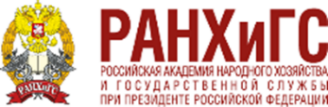 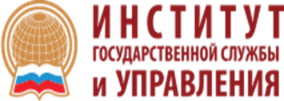 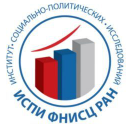 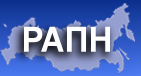 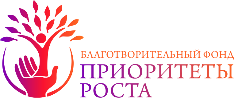 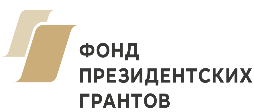 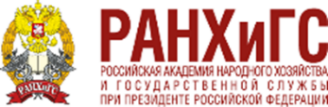 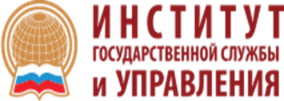 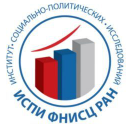 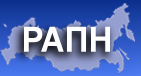 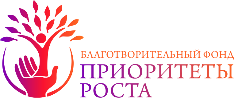 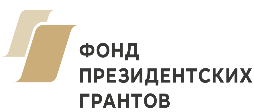 ПрограммаМеждународная научно-практическая конференция«СОЦИАЛЬНО-ЭКОНОМИЧЕСКАЯ И ПОЛИТИЧЕСКАЯ ДЕПОЛЯРИЗАЦИЯ В РОССИЙСКИХ РЕГИОНАХ: МЕХАНИЗМЫ И ТЕХНОЛОГИИ РЕАЛИЗАЦИИ»(конференция будет проходить в онлайн-формате на платформе ZOOM с трансляцией в Youtube)ПОРЯДОК И ВРЕМЯ ПРОВЕДЕНИЯ:11.00 – 11.30. Открытие Конференции. Приветствие участникам.11.30 – 16.30. Проведение Конференции16.30 – 17.00. Прения по тематике Конференции.17-00 – 17.30. Подведение итогов.РЕГЛАМЕНТ РАБОТЫПриветствия – 3-5 минутВыступления на Конференции – до 10 минутВыступления в прениях – до 3 минут.ОТКРЫТИЕ КОНФЕРЕНЦИИ«СОЦИАЛЬНО-ЭКОНОМИЧЕСКАЯ И ПОЛИТИЧЕСКАЯ ДЕПОЛЯРИЗАЦИЯ В РОССИЙСКИХ РЕГИОНАХ: МЕХАНИЗМЫ И ТЕХНОЛОГИИ РЕАЛИЗАЦИИ»(11.00 – 11.15)Приветственное слово:КОРЧАГИН Руслан Николаевич – и.о.директора Института государственной службы и управления РАНХиГС при Президенте Российской ФедерацииГАМАН-ГОЛУТВИНА Оксана Викторовна – Президент российской ассоциации политической науки, доктор политических наук, профессор, член-корреспондент РАН, заведующий кафедрой сравнительной политологии МГИМОВОРОБЬЕВ Александр Александрович - заместитель главы администрации Тамбовской областиКРАВЧЕНКО Денис Борисович – Первый заместитель председателя Комитета Государственной Думы по экономической политике, Координатор федерального проекта «Локомотивы роста» партии «Единая Россия», кандидат экономических наукМЕЖДУНАРОДНАЯ КОНФЕРЕНЦИЯ«СОЦИАЛЬНО-ЭКОНОМИЧЕСКАЯ И ПОЛИТИЧЕСКАЯ ДЕПОЛЯРИЗАЦИЯ В РОССИЙСКИХ РЕГИОНАХ: МЕХАНИЗМЫ И ТЕХНОЛОГИИ РЕАЛИЗАЦИИ»(11.15 – 17.00)Модератор Конференции – Ильичева Людмила Ефимовна, доктор политических наук, профессор, директор Центра государственно-частного партнерства Института государственной службы и управления РАНХиГС при Президенте Российской Федерации, главный научный сотрудник ИСПИ ФНИСЦ РАН, председатель Московского регионального отделения Российской ассоциации политической науки, Президент Благотворительного фонда «Приоритеты роста»Роль государства в стимулировании ESG-повестки в интересах обществаТоросов Илья Эдуардович, заместитель Министра экономического развития Российской Федерации, кандидат экономических наукСОЦИАЛЬНАЯ ПОЛЯРИЗАЦИЯ В ОБЩЕСТВЕ КАК ИТОГ ЭСКАЛАЦИИ СОЦИАЛЬНОЙ НАПРЯЖЕННОСТИИльичева Людмила Ефимовна, доктор политических наук, профессор, главный научный сотрудник ИСПИ ФНИСЦ РАН, директор Центра государственно-частного партнерства Института государственной службы и управления РАНХиГС при Президенте Российской ФедерацииМеханизмы и технологии анализа состояния социальной напряженности в регионахЛапин Андрей Викторович, кандидат политических наук, доцент кафедры управления проектами и программами Института государственной службы и управления РАНХиГС при Президенте Российской ФедерацииФункции средств массовой информации и их реализация в интересах опережающего социально-экономического и политического развития РоссииКондрашов Андрей Олегович– магистр политологии, первый заместитель генерального директора ВГТРКПОЛИТИЧЕСКИЕ ГРАНИ ЦЕНТР-ПЕРИФЕРИЙНЫХ ОТНОШЕНИЙ В СОВРЕМЕННОЙ РОССИИСоловьев Александр Иванович, доктор политических наук, профессор, заведующий кафедрой политического анализа Московского государственного университетаМолодежь в политической жизни: особенности конфронтационного типа саморегуляцииЗубок Юлия Альбертовна, доктор социологических наук, профессор, руководитель Центра социологии молодежи Института социально-политических исследований ФНИСЦ РАНединство региональной политической элиты в оценках экспертов (на примере санкт-петербурга и ленинградской области)Попова Ольга Валентиновна, доктор политических наук, профессор, заведующая кафедрой политических институтов и прикладных политических исследований факультета политологии Санкт-Петербургского государственного университетаКоммуникативные инструменты политической деполяризации: поиск оптимальной моделиПеньков Владимир Федорович – доктор политических наук, профессор, председатель Общественной палаты Тамбовской областиТеоретические основы изучения местных политических систем в РоссииБеккер Роман, Рак Джоана, Университет имени Адама Мицкевича, Познань, Польша.Ценностно-идеологические аспекты деэскалации и кризис гражданского обществаПророк Владимир, доцент кафедры международных отношений и дипломатии университета Яна Амоса Коменского (Чехия)оценка политических рисков социально-экономического развития: опыт постсоветского пространстваВеремеев Николай Юрьевич, заведующий кафедрой политологии Белорусского государственного экономического университета (Республика Беларусь)Атомизация: риски интересовРогачев Сергей Владимирович, доктор экономических наук, профессор, руководитель Центра социальной безопасности и рискологии Института социально-политических исследований ФНИСЦ РАНФОРМИРОВАНИЕ ДОВЕРИЯ БИЗНЕСА И ВЛАСТИ В УСЛОВИЯХ ЦИФРОВИЗАЦИИ РОССИЙСКОЙ ЭКОНОМИКИГорлов Константин Николаевич, Председатель Мичуринского городского Совета депутатов Тамбовской области, соискатель Института социально-политических исследований Российской академии наукПроблема цифрового неравенства регионов россииШкодинский Сергей Всеволодович, доктор экономических наук, профессор, заведующий кафедрой экономической теории Московского областного государственного университета; заведующий лаборатории проблем экономической безопасности Института проблем рынка РАНИНТЕРНЕТ-ПОРТАЛЫ ОРГАНОВ ИСПОЛНИТЕЛЬНОЙ ВЛАСТИ СУБЪЕКТОВ РОССИЙСКОЙ ФЕДЕРАЦИИ КАК КАНАЛ КОММУНИКАЦИИ ВЛАСТИ И ОБЩЕСТВАСоколов Александр Владимирович, доктор политических наук, заведующий кафедрой социально-политических теорий Ярославского государственного университета им. П.Г.Демидоваторгово-промышленная палата хакасии как институт, способствующий развитию доверия между властью и бизнесом в хакасииСорокин Владимир Александрович, Президент Торгово-промышленной палаты Республики ХакасияОсобенности манифестирования идентичности и основные модели дискурсивных практик жителей городов на границах различных регионов в Российской Федерации: опыт эмпирического исследованияНегров Евгений Олегович, кандидат политических наук, доцент кафедры политических институтов и прикладных политических исследований факультета политологии Санкт-Петербургского государственного университетаЦифровизация общественной жизни и её влияние на социальное доверие между властью и населениемИванов Артур Валентинович, кандидат социологических наук, ведущий научный сотрудник Центра социальной безопасности и рискологии ИСПИ ФНИСЦ РАНИндекс политической демографии регионов: внутристрановые риски и национальные интересыФомин Максим Витальевич, кандидат политических наук, ведущий научный сотрудник Института демографических исследований ФНИСЦ РАНтехнологии предупреждения рисков социальной напряженности в регионахИльичева Мария Валерьяновна, кандидат политических наук, научный сотрудник ИСПИ ФНИСЦ РАНТехнологии ДЕПОЛЯРИЗАЦИИ СОЦИАЛЬНО-ЭКОНОМИЧЕСКОГО РАЗВИТИЯИльичев Михаил Валерьянович, аспирант Академии внешней торговлиМодель кругооборота экономических благ и денег, как эффективный механизм социально-экономической и политической деполяризации в субъектах РФТуманов Игорь Анатольевич, вице-президент Благотворительного фонда «Приоритеты роста»Социально-экономические тенденции развития российских регионовБатов Алим Тимурович, заместитель генерального директора ООО «Ростовец», г.Ростов-на-Дону.ОПЫТ ВЗАИМОДЕЙСТВИЯ БИЗНЕС-СООБЩЕСТВА С ГОСУДАРСТВОМ и обществом ПРИ РЕШЕНИИ ЗАДАЧ устойчивого корпоративного развитияПоловиткин Александр Юрьевич, кандидат экономических наук, Президент Управляющей компании «Фитнес Холдинг», г.МоскваГосударственная поддержка фитнес-индустрии как эффективное направление обеспечения социально-экономической и политической деполяризации в россииКиселева Ольга Юрьевна, Президент Ассоциации операторов фитнес-индустрии, член Комитета ТПП РФ по предпринимательству в сфере спортаКИНЕМАТОГРАФ В ПОИСКАХ НАЦИОНАЛЬНОЙ ИДЕНТИЧНОСТИ: ГОЛЛИВУДСКИЙ И РОССИЙСКИЙ ПОДХОДЫТуманов Арсений Игоревич, директор Департамента Благотворительного фонда «Приоритеты роста» по связям с общественностьюСоциально-экономическая поляризация и деполяризация в россии: особенности повышения инвестиционной активности мсп в регионахКузнецова Ирина Валерьевна, магистрант, директор ООО «Завод строительных материалов», г.Абакан, Республика ХакасияПартнерство государства и гражданского общества как условие снижения социальной напряженности в обществе в период цифровой пандемииСафиуллин Владлен Альбертович, соискатель ИСПИ ФНИСЦ РАНЭКОНОМИЧЕСКИЕ И СОЦИАЛЬНЫЕ ПРОБЛЕМЫ В ПРЕДСТАВЛЕНИЯХ РОССИЙСКОЙ МОЛОДЕЖИРулев Михаил Сергеевич, соискатель ИСПИ ФНИСЦ РАНЭкосистемный подход к исследованию деполяризации общества в условиях цифровой трансформации в РФЦветкова Наталья Борисовна, аспирант ИСПИ ФНИСЦ РАН